- установление надбавок и доплат к должностным окладам работников образовательного учреждения, порядка и размеров их премирования;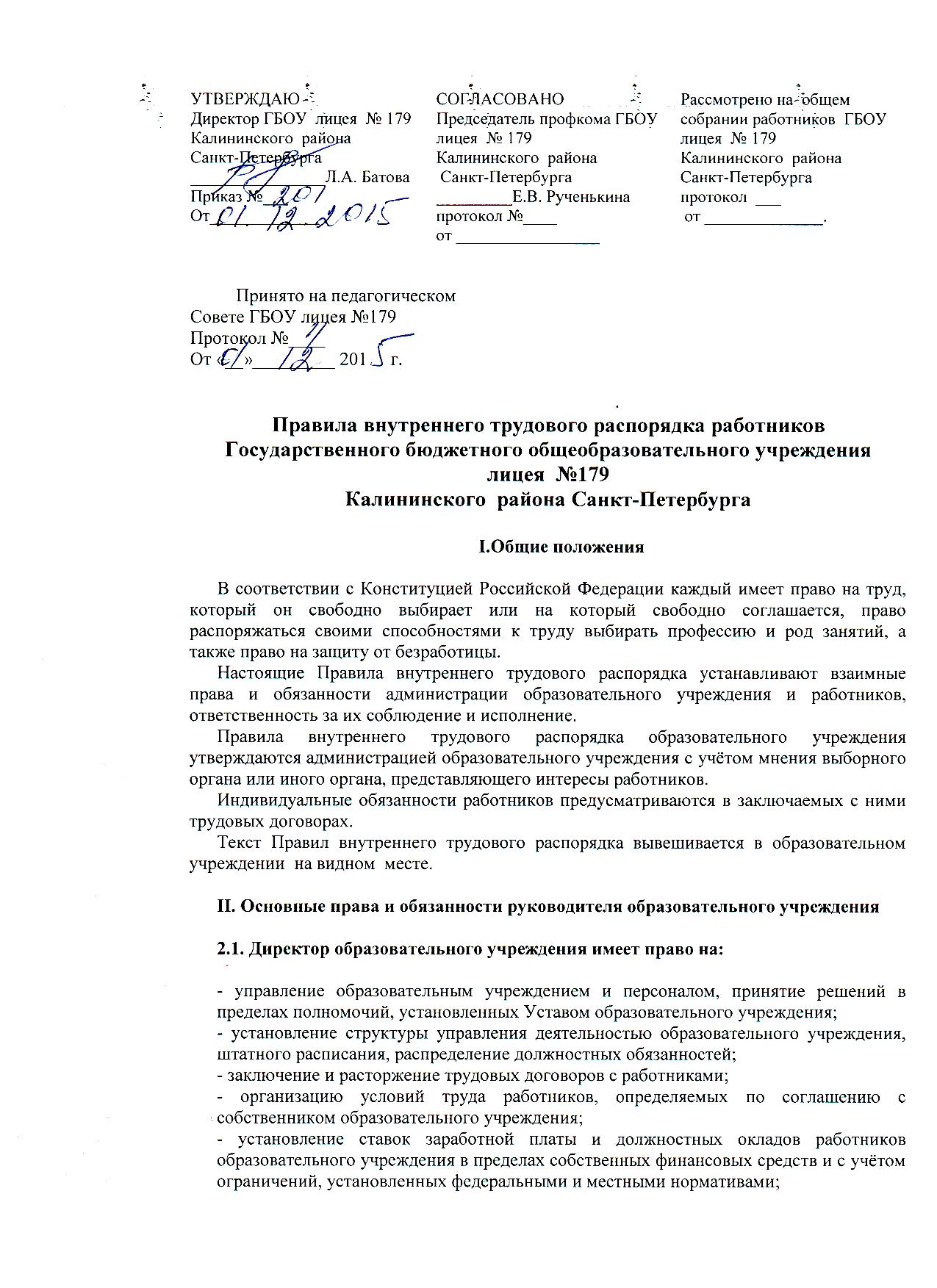 - разработку и принятие правил внутреннего трудового распорядка образовательного учреждения, иных локальных актов;- поощрение работников и применение к ним дисциплинарных мер;- создание совместно с другими руководителями образовательных учреждений объединений для защиты своих интересов и на вступление в такие объединения.2.2. Директор  образовательного учреждения обязан:- соблюдать законы Российской Федерации и иные нормативные акты о труде, договоры о труде, обеспечить работникам производственные и социально-бытовые условия, соответствующие правилам и нормам охраны труда и технике безопасности, производственной санитарии и противопожарной защиты;- заключать коллективные договоры по требованию выборного профсоюзного органа или иного уполномоченного работниками представительного органа;- разрабатывать планы социального развития учреждения и обеспечивать их выполнение;- разрабатывать и утверждать в установленном порядке правила внутреннего трудового распорядка для работников учреждения с учётом мнения их представительного органа;- принимать меры по участию работников в управлении учреждением, укреплять и развивать социальное партнёрство;- выплачивать в полном объёме заработную плату 5 и 20 числа каждого месяца в соответствии со ст. 136 Трудового Кодекса РФ;- осуществлять социальное, медицинское и иные виды обязательного страхования работников;- создавать рабочие места для лиц с ограниченной трудоспособностью в пределах установленной квоты;- проводить мероприятия по сохранению рабочих мест;- создавать условия, обеспечивающие охрану жизни и здоровья обучающихся, воспитанников и работников, предупреждать   заболеваемость и травматизм, контролировать знание и соблюдение работниками требований инструкции по технике безопасности, производственной санитарии и гигиены, правил пожарной безопасности.III. Основные права и обязанности работников образовательного учреждения3.1. Работник имеет право на:- работу, отвечающую его профессиональной подготовке и квалификации;- производственные и социально-бытовые условия, обеспечивающие безопасность и соблюдение требований гигиены  труда;- охрану труда;- оплату труда без какой бы то ни было дискриминации и не ниже размеров, установленных Правительством Российской Федерации для соответствующих профессионально-квалификационных групп работников;- отдых, который гарантируется установленной федеральным законом максимальной продолжительностью рабочего времени и обеспечивается предоставлением еженедельных выходных дней, праздничных нерабочих дней, оплачиваемых ежегодных отпусков, сокращённого дня для ряда профессий, работ и отдельных категорий работников;- профессиональную подготовку, переподготовку и повышение квалификации в соответствии с планами социального развития учреждения;- получение квалификационной категории при успешном прохождении аттестации в соответствии с Типовым положением об аттестации педагогических и руководящих работников государственных, муниципальных учреждений и организаций РФ; возмещение ущерба, причинённого его здоровью или имуществу в связи с работой;- объединение в профессиональные союзы и другие организации, представляющие интересы работников;- досудебную и судебную защиту своих трудовых прав и квалифицированную юридическую помощь; пособие по социальному страхованию, социальное обеспечение по возрасту, по выслуге лет и в других случаях, предусмотренных законом; индивидуальные и коллективные трудовые споры с использованием установленных федеральным законом способов их разрешения, включая право на забастовку;- получение в установленном порядке льготной пенсии за выслугу лет до достижения ими пенсионного возраста;- длительный отпуск сроком до одного года не реже, чем через каждые 10 лет непрерывной преподавательской работы в порядке и на условиях, предусмотренных учредителем и (или) Уставом образовательного учреждения;- ежемесячную денежную компенсацию для педагогических работников в целях обеспечения их книгоиздательской продукцией и периодическими изданиями;- свободы выбора и использования методик обучения и воспитания, учебных пособий и материалов, учебников, методов оценки знаний обучающихся, воспитанников.3.2. Работник обязан:- предъявлять при приёме на работу документы, предусмотренные законодательством;- строго выполнять обязанности, возложенные на него трудовым законодательством и Законом «Об образовании», Уставом образовательного учреждения, Правилами внутреннего трудового распорядка, регламентами, должностными инструкциями и функциональными обязанностями; соблюдать трудовую дисциплину, работать честно и добросовестно; своевременно и точно исполнять приказы (распоряжения) руководителя, использовать рабочее время для производительного труда, воздерживаться от действий, мешающих другим работникам выполнять их трудовые обязанности;- повышать качество работы, выполнять установленные нормы труда;принимать активные меры по устранению причин и условий, нарушающих нормальный ход учебного процесса;- содержать своё рабочее оборудование и приспособления в исправном состоянии, поддерживать чистоту на рабочем месте, соблюдать установленный порядок хранения материальных ценностей и документов;- эффективно использовать учебное оборудование, экономно и рационально расходовать сырьё, энергию, топливо и другие материальные ресурсы;- соблюдать законные права и свободы обучающихся ;- вежливо обращаться с руководством, коллегами по работе, обучающимися ;- поддерживать постоянную связь с родителями (законными представителями) обучающихся .3.3. Педагогическим работникам запрещается:- изменять по своему усмотрению расписание уроков  и график работы;- отменять уроки, изменять продолжительность уроков  и перемен между ними;- удалять обучающихся с уроков;- курить в помещении образовательного учреждения.3.4. Запрещается:- отвлекать педагогических работников в учебное время от их непосредственной работы для выполнения разного рода мероприятий и поручений, не связанных с производственной деятельностью;- созывать в рабочее время собрания, заседания и всякого рода совещания по общественным делам;- присутствие на уроках  посторонних лиц без разрешения администрации образовательного учреждения;- входить в класс после начала урока. Таким правом в исключительных случаях пользуется только руководитель образовательного учреждения и его заместители;- делать педагогическим работникам замечания по поводу их работы во время проведения уроков  и в присутствии обучающихся.1V. Порядок приёма, перевода и увольнения работников4.1. Порядок приёма на работу.4.1.1. Работники реализуют своё право на труд путём заключения трудового договора о работе в данном образовательном учреждении.4.1.2. Трудовой договор заключается в письменной форме, составляется в двух экземплярах, каждый из которых подписывается сторонами. Один экземпляр трудового договора передаётся работнику, другой хранится у администрации образовательного учреждения.4.1.3. При приёме на работу педагогический работник обязан предъявить администрации образовательного учреждения:- паспорт или иной документ, удостоверяющий личность;- трудовую книжку, за исключением случаев, когда трудовой договор заключается впервые или работник поступает на работу на условиях совместительства;- страховое свидетельство государственного пенсионного страхования, за исключением случаев, когда трудовой договор заключается впервые;- документ об образовании, о квалификации или наличии специальных знаний – при поступлении на работу, требующую специальных знаний или специальной подготовки (статья 65 ТК РФ);- личную санитарную книжку;- справку об отсутствии судимости (статья 331, статья 351.1 ТК РФ)4.1.4. Приём на работу оформляется приказом руководителя образовательного учреждения, изданным на основании заключённого трудового договора. Содержание приказа руководителя образовательного учреждения должно соответствовать условиям заключённого трудового договора.    Приказ руководителя образовательного учреждения о приёме на работу объявляется работнику под расписку в трёхдневный срок со дня подписания трудового договора.4.1.5. Трудовой договор, не оформленный надлежащим образом, считается заключённым, если работник приступил к работе с ведома или по поручению администрации образовательного учреждения или его представителя. При фактическом допущении работника к работе администрация образовательного учреждения обязана оформить с ним трудовой договор в письменной форме не позднее трёх дней со дня фактического допущения работника к работе (статья 67 ТК РФ).4.1.6. При приёме на работу администрация образовательного учреждения обязана ознакомить работника с действующими в организации правилами внутреннего трудового распорядка, Уставом образовательного учреждения, должностной инструкцией, коллективным договором, положением о материальном стимулировании работников, инструкцией по охране труда и технике безопасности, другими локальными актами, действующими в образовательном учреждении.4.1.7. В соответствии с приказом о приёме на работу администрация образовательного учреждения обязана в пятидневный  срок сделать запись в трудовой книжке работника согласно Инструкции о порядке ведения трудовых книжек на предприятиях, в учреждениях и организациях.На работающих по совместительству трудовые книжки ведутся по основному месту работы.4.1.8. Трудовые книжки работников хранятся в образовательном учреждении. 4.1.9. С каждой записью, вносимой на основании приказа в трудовую книжку, администрация образовательного учреждения обязана ознакомить её владельца под личную подпись в его личной карточке.4.1.10. На каждого работника образовательного учреждения ведётся личное дело, состоящее из одного экземпляра трудового договора, заверенной копии приказа о приёме на работу, копии документа об образовании и (или) профессиональной подготовке, медицинского заключения об отсутствии противопоказаний к работе в образовательном учреждении.4.1.11. Администрация образовательного учреждения вправе предложить работнику заполнить листок по учёту кадров, автобиографию для приобщения к личному делу.4.1.12. Личное дело работника хранится в образовательном учреждении. В том числе и после увольнения, до достижения им возраста 75 лет.4.1.13. О приёме работника в образовательное учреждение делается запись в книге учёта личного состава.4.2. Отказ в приёме на работу.4.2.1. Запрещается необоснованный отказ в заключении трудового договора.4.2.2. Какое бы то ни было прямое или косвенное ограничение прав или установление прямых или косвенных преимуществ при заключении трудового договора в зависимости от пола, расы, цвета кожи, национальности, языка, происхождения. Имущественного, социального и должностного положения, места жительства ( в том числе наличия или отсутствия регистрации по месту жительства или пребывания), а также других обстоятельств, не связанных с деловыми качествами работников, не допускается, за исключением случаев, предусмотренных федеральным законом (статья 64 ТК РФ).4.2.3. Запрещается отказывать в заключении трудового договора женщинам по мотивам, связанным в письменной форме на работу в порядке перевода от другого работодателя, в течение одного месяца со дня увольнения с прежнего места работы.4.2.4. По требованию лица, которому отказано в заключении трудового договора, работодатель обязан сообщить причину отказа в письменной форме. Отказ в заключении трудового договора может быть обжалован в судебном порядке.4.2.5. К трудовой деятельности в сфере образования, воспитания, развития несовершеннолетних, организации их отдыха и оздоровления, медицинского обеспечения, социальной защиты и социального обслуживания, в сфере детско-юношеского спорта, культуры и искусства с участием несовершеннолетних не допускаются лица, имеющие или имевшие судимость, подвергающиеся или подвергавшиеся уголовному преследованию (за исключением лиц, уголовное преследование в отношении которых прекращено по реабилитирующим основаниям) за преступления против жизни и здоровья, свободы, чести и достоинства личности (за исключением незаконного помещения в психиатрический стационар, клеветы и оскорбления), половой неприкосновенности и половой свободы личности, против семьи и несовершеннолетних, здоровья населения и общественной нравственности, а также против общественной безопасности. (статья 351.1 ТК РФ)4.3. Перевод на другую работу.4.3.1. Перевод на другую постоянную работу в той же организации по инициативе работодателя, то есть изменение трудовой функции или изменение существенных условий трудового договора, а равно перевод на постоянную работу в другую организацию либо в другую местность вместе с образовательным учреждением допускается только с письменного согласия работника (статья 72 ТК РФ).4.3.2. Администрация образовательного учреждения обязана перевести работника с его согласия на другую имеющуюся работу, не противопоказанную ему по состоянию здоровья в соответствии с медицинским заключением. Если работник не даёт согласие на перевод, то трудовые отношения с ним прекращаются в соответствии с пунктом 8 статьи 77 ТК РФ.4.3.3. По причинам, связанным с изменением организационных условий труда (изменение числа классов, групп, количество учащихся , часов по учебному плану, образовательных программ и т.д.) допускается изменение определённых сторонами существенных условий трудового договора по инициативе администрации образовательного учреждения при продолжении работником работы без изменения трудовой функции.   О введении указанных изменений работник должен быть уведомлен администрацией образовательного учреждения в письменной форме не позднее, чем за два месяца до их введения (статья 72 ТК РФ).4.3.4. Если работник не согласен на продолжение работы в новых условиях, то администрация образовательного учреждения обязана в письменной форме предложить ему иную имеющуюся в образовательном учреждении работу, соответствующую его квалификации и состоянию здоровья, а при отсутствии такой работы – вакантную нижестоящую должность или нижеоплачиваемую работу, которую работник может выполнять с учётом его квалификации и состояния здоровья.4.3.5. Перевод работника на другую работу в образовательном учреждении оформляется приказом руководителя образовательного учреждения, на основании которого делается запись в трудовой книжке работника (за исключением случаев временного перевода).4.4. Прекращение трудового договора.4.4.1. Прекращение трудового договора может иметь место только по основаниям, предусмотренным законодательством.4.4.2. Работник имеет право расторгнуть трудовой договор, предупредив об этом администрацию письменно за две недели (статья 80 ТК РФ).   По соглашению между работником и администрацией образовательного учреждения трудовой договор может быть расторгнут и до истечения срока предупреждения об увольнении.   При расторжении трудового договора по уважительным причинам, предусмотренным действующим законодательством, администрация образовательного учреждения обязана расторгнуть трудовой договор в срок, о котором просит работник.   До истечения срока предупреждения об увольнении работник имеет право в любое время отозвать своё заявление об увольнении. Увольнение в этом случае не производится, если на его место не приглашён в письменной форме другой работник, которому в соответствии с Трудовым кодексом РФ и иными федеральными законами не может быть отказано в заключении трудового договора.4.4.3. О расторжении трудового договора, независимо от того, кто являлся инициатором, работодатель обязан:- издать приказ об увольнении работника с указанием причины увольнения в точном соответствии с формулировкой и ссылкой на соответствующую норму в Трудовом кодексе РФ;- выдать работнику в день увольнения оформленную трудовую книжку;- выплатить работнику в день увольнения все причитающиеся ему суммы.4.4.4. Днём увольнения считается последний день работника (статья 77 ТК РФ).4.4.5. Запись о причине увольнения в трудовую книжку должна производиться в точном соответствии с формулировками действующего законодательства, приказа об увольнении со ссылкой на норму права.   При получении трудовой книжки в связи с увольнением работник расписывается в личной карточке формы Т-2 и в книге учёта движения трудовых книжек и вкладышей к ним.4.4.6. Трудовой договор также подлежит прекращению по следующим обстоятельствам, не зависящим от воли сторон: возникновение установленных ТК РФ, иным федеральным законом и исключающих возможность исполнения работником обязанностей по трудовому договору ограничений на занятие определенными видами трудовой деятельности.Прекращение трудового договора по основаниям, предусмотренным пунктами 2, 8, 9, 10 или 13 части первой статьи 83 ТК РФ, допускается, если невозможно перевести работника с его письменного согласия на другую имеющуюся у работодателя работу (как вакантную должность или работу, соответствующую квалификации работника, так и вакантную нижестоящую должность или нижеоплачиваемую работу), которую работник может выполнять с учетом его состояния здоровья. При этом работодатель обязан предлагать работнику все отвечающие указанным требованиям вакансии, имеющиеся у него в данной местности. Предлагать вакансии в других местностях работодатель обязан, если это предусмотрено коллективным договором, соглашениями, трудовым договором.V. Рабочее время и время отдыха.5.1. Рабочее время педагогических работников определяется Правилами внутреннего трудового распорядка, Уставом образовательного учреждения, трудовым договором, учебным расписанием, годовым календарным учебным графиком, графиком сменности.5.2. Для педагогических работников образовательных учреждений устанавливается сокращённая продолжительность рабочего времени – не более 36 часов в неделю (пункт 5 статьи 55 Закона «Об образовании»).5.3. Продолжительность рабочего времени, а также продолжительность ежегодного оплачиваемого отпуска педагогическим работникам образовательных учреждений устанавливается Трудовым кодексом РФ и иными правовыми актами.5.4. Учебная нагрузка педагогического работника образовательного учреждения оговаривается в трудовом договоре.5.4.1. Объём учебной нагрузки согласно пункта 66 Типового положения об общеобразовательном учреждении устанавливается исходя из количества часов по учебному плану, программам, обеспеченности кадрами, других конкретных условий в данном образовательном учреждении и не ограничивается верхним пределом.5.4.2. Первоначально оговоренный в трудовом договоре объём учебной нагрузки может быть изменён сторонами, изменение трудового договора должно быть оформлено письменно.5.4.3. В случае, когда объём учебной нагрузки учителя не оговорен в трудовом договоре, учитель считается принятым на тот объём учебной нагрузки, который установлен приказом руководителя образовательного учреждения при приёме на работу.5.4.4. Трудовой договор в соответствии со статьёй 93 ТК РФ может быть заключён на условиях работы с учебной нагрузкой менее чем установлено за ставку заработной платы, в следующих случаях:- по соглашению между работником и администрацией образовательного учреждения как при приёме на работу, так и впоследствии;- по просьбе беременной женщины, одного из родителей (опекуна, попечителя), имеющего ребёнка в возрасте до четырнадцати лет (ребёнка-инвалида в возрасте до восемнадцати лет), а также лица, осуществляющего уход за больным членом семьи в соответствии с медицинским заключением  администрация образовательного учреждения обязана устанавливать неполный рабочий день или неполную рабочую неделю.   Работа, с учебной нагрузкой менее чем установлено за ставку заработной платы, не включается в стаж работы для досрочного назначения трудовой пенсии по старости (пенсии за выслугу лет педагогическим работникам) за исключением работы в должности учителя начальных классов, учителя расположенных в сельской местности общеобразовательных школ всех наименований.5.4.5. Уменьшение или увеличение учебной нагрузки учителя в течение учебного года по сравнению с учебной нагрузкой оговоренной в трудовом договоре или приказе руководителя образовательного учреждения, возможны только:- по взаимному согласию сторон;- по инициативе администрации в случае уменьшения количества часов по учебным планам и программам, сокращения количества классов (групп) (пункт 66 Типового положения об общеобразовательном учреждении).   Уменьшение учебной нагрузки, в таких случаях, следует рассматривать как изменение определённых сторонами существенных условий трудового договора по инициативе работодателя при продолжении работником работы без изменения трудовой функции, по причине, связанной с изменением организационных условий труда.   О введении указанных изменений работник должен быть уведомлен администрацией образовательного учреждения в письменной форме не позднее чем за два месяца до их введения.   Если работник не согласен на продолжение работы в новых условиях, то администрация образовательного учреждения обязана в письменной форме предложить ему иную имеющуюся в организации работу, соответствующую его квалификации и состоянию здоровья, а при отсутствии такой работы – вакантную нижестоящую должность или нижеоплачиваемую работу, которую работник может выполнять с учётом его квалификации и состояния здоровья.   При отсутствии указанной работы, а также в случае отказа работника от предложенной работы трудовой договор прекращается в соответствии с пунктом 7 статьи 77 ТК РФ.5.4.6. Для изменения учебной нагрузки по инициативе администрации согласие работника не требуется в случаях:- простоя, когда работники могут переводиться с учётом их специальности и квалификации на другую работу в том же  учреждении на всё время простоя либо в другое учреждение, но в той же местности на срок до одного месяца;- восстановление на работе учителя, ранее выполнявшего эту учебную нагрузку;- возвращение на работу женщины, прервавшей отпуск по уходу за ребёнком до достижения им возраста трёх лет, или после окончания этого отпуска.5.4.7. Учебная нагрузка педагогическим работникам на новый учебный год устанавливается  администрацией образовательного учреждения с учётом мнения профсоюзной организации (обсуждение нагрузки на методических  комиссиях, педагогических советах и др.), выборного  профсоюзного органа до ухода работников в отпуск, но не позднее сроков, за которые он должен быть предупреждён о возможном изменении объёма учебной нагрузки.5.4.8. При проведении тарификации учителей на начало учебного года объём учебной нагрузки каждого учителя устанавливается приказом руководителя образовательного учреждения с учётом мнения выборного профсоюзного органа в соответствии со статьёй 372 ТК РФ.5.4.9. При установлении учебной нагрузки на новый учебный год следует иметь в виду, что, как правило:- у педагогических работников должна сохраняться преемственность классов и объём учебной нагрузки;- объём учебной нагрузки должен быть стабильным на протяжении всего учебного года за исключением случаев, указанных в пункте 5.4.5.5.5. Учебное время учителя в школе определяется расписанием уроков. Расписание уроков составляется и утверждается администрацией школы с учётом мнения выборного профсоюзного органа, руководствуясь педагогической  целесообразностью, соблюдения санитарно-гигиенических норм и максимальной экономии времени учителя. Таким образом, расписание должно быть составлено без разрывов в занятиях более одного часа в день и более двух в неделю.   Педагогическим работникам, там где это возможно, предусматривается один свободный день в неделю для методической работы и повышения квалификации.5.6. Ставка заработной платы педагогическому работнику устанавливается исходя из затрат рабочего времени в астрономических часах. В рабочее время при этом включаются короткие перерывы.   Продолжительность урока 45, 40 или 35 минут установлена только для обучающихся, поэтому перерасчёт рабочего времени учителей в академические часы не производится ни в течение учебного года, ни в каникулярный период.5.7. Продолжительность рабочего дня обслуживающего персонала и рабочих определяется графиком сменности, составляемым с соблюдением установленной продолжительности рабочего времени за неделю или другой учётный период, и утверждается руководителем образовательного учреждения с учётом мнения выборного профсоюзного органа образовательного учреждения.5.7.1. В графике указываются часы работы и перерывы для отдыха и приёма пищи. Порядок и место отдыха, приёма пищи устанавливаются руководителем с учётом мнения выборного профсоюзного органа образовательного учреждения.   График сменности объявляется работнику под расписку и вывешивается на видном месте, за месяц до введения его в действие.5.7.2. Для некоторых категорий работников (например, учебно-вспомогательный и обслуживающий персонал) с учётом мнения профсоюзного органа образовательного учреждения может быть установлен суммированный учёт рабочего времени, а в графике работы должен быть предусмотрен еженедельный непрерывный отдых продолжительностью не менее 42 часов.5.7.3. Привлечение отдельных работников образовательных учреждений к работе в выходные и нерабочие праздничные дни допускается с их письменного согласия в следующих случаях:- для предотвращения производственной аварии, катастрофы, устранения последствий производственной аварии, катастрофы либо стихийного бедствия;- для предотвращения несчастных случаев, уничтожения или порчи имущества;- для выполнения заранее непредвиденных работ, от срочного выполнения которых зависит в дальнейшем нормальная работа организации в целом или её отдельных подразделений.   В других случаях привлечение к работе в выходные и нерабочие праздничные дни допускается с письменного согласия работника и с учётом мнения выборного профсоюзного органа.   Привлечение инвалидов, женщин, имеющих детей в возрасте до трёх лет, к работе в выходные и нерабочие праздничные дни допускается только в случае, если такая работа не запрещена им по медицинским показаниям. При этом инвалиды, женщины, имеющие детей в возрасте до трёх лет, должны быть ознакомлены в письменной форме со своим правом отказаться от работы в выходной или нерабочий праздничный день.   Привлечение работников к работе в выходные и нерабочие праздничные дни производится по письменному распоряжению руководителя образовательного учреждения.   Работа в выходной и нерабочий праздничный день компенсируется предоставлением другого дня отдыха или, по соглашению сторон, в денежной форме, но не менее чем в двойном размере.   Дни отдыха за работу в выходные и нерабочие праздничные дни предоставляются администрацией образовательного учреждения по письменному  заявлению работника.5.7.4. Работники непрерывно действующих учреждений для детей-сирот и детей, оставшихся без попечения родителей, работники, для которых установлен суммированный учёт рабочего времени, привлекаются к работе в обще установленные выходные и нерабочие праздничные дни.   Время этой работы, как правило, включается в месячную норму рабочего времени. Выходные дни предусматриваются для них графиком работы. Оплата работы в нерабочий праздничный день производится в указанном случае в одинарном размере часовой или дневной ставки сверх месячного оклада (ставки). По желанию работника, работавшего в нерабочий праздничный день, ему может быть предоставлен другой день отдыха.   Дни отдыха за работу в нерабочие праздничные дни предоставляются администрацией образовательного учреждения по письменному заявлению работника.5.7.5.Сверхурочные работы не должны превышать для каждого работника четырёх часов в течение двух дней подряд и 120 часов в год.   Сверхурочная работа оплачивается за первые два часа работы не менее чем в полуторном размере, за последующие часы – не менее чем в двойном размере. Оплата сверхурочных работ производится в пределах установленного учреждению фонда заработной платы (фонда оплаты труда).   По желанию работника сверхурочная работа вместо повышенной оплаты может компенсироваться предоставлением дополнительного времени отдыха, но не менее времени, отработанного сверхурочно. Дополнительное время отдыха предоставляется администрацией образовательного учреждения по письменному заявлению работника.5.8. Администрация образовательного учреждения привлекает педагогических работников к дежурству по школе. График дежурств составляется на месяц с учётом мнения выборного профсоюзного органа, утверждается руководителем образовательного учреждения, вывешивается на видном месте. С графиком дежурств работники должны быть ознакомлены за месяц до введения их в действие под личную подпись.   Дежурство должно начинаться за тридцать  минут до начала занятий и продолжаться  двадцать минут после  окончания шестого урока.5.9. Время осенних, зимних и весенних каникул, также время летних каникул, не совпадающее с очередным отпуском, является рабочим временем педагогических и других работников образовательных учреждений.   В эти периоды педагогические работники привлекаются администрацией образовательного учреждения к педагогической и организационной работе в пределах времени, не превышающего их учебной нагрузки до начала каникул. График работы в каникулы утверждается приказом руководителя с учётом мнения выборного профсоюзного органа.   Оплата труда педагогических работников и других категорий работников учреждения образования, ведущих преподавательскую работу, за время работы в период осенних, зимних, весенних и летних каникул учащихся производится из расчёта заработной платы, установленной при тарификации, предшествующей началу каникул.   Время работы в каникулярный период не рассматривается как простой не по вине работника. В связи с этим к работникам не применяются условия оплаты труда, предусмотренные статьёй 157 ТК РФ.   В каникулярное время учебно-вспомогательный и обслуживающий персонал привлекается к выполнению хозяйственных работ, не требующих специальных знаний (мелкий ремонт, работа на территории, охрана образовательного учреждения и др.), в пределах установленного им рабочего времени с сохранением установленной заработной платы.   За работниками из числа учебно-вспомогательного и обслуживающего персонала в каникулярное время, не совпадающее с их отпуском, условия оплаты труда также сохраняются.   Для педагогических работников в каникулярное время, несовпадающее с очередным отпуском, может быть, с их согласия, установлен суммированный учёт рабочего времени в пределах месяца.5.10. Очередность предоставления ежегодных оплачиваемых отпусков определяется в соответствии с графиком отпусков, утверждённым администрацией образовательного учреждения с учётом мнения выборного профсоюзного органа.   График отпусков составляется на каждый календарный год не позднее 15 декабря текущего года -  с учётом необходимости обеспечения нормальной работы учреждения и благоприятных условий для отдыха работников. С графиком отпусков все работники должны быть ознакомлены под личную подпись. График отпусков обязателен как для администрации образовательного учреждения, так и для работника.   О времени начала отпуска работник должен быть извещён администрацией образовательного учреждения не позднее чем за две недели до его начала. Оплата отпуска производится не позднее, чем за три дня до его начала.5.10.1 Ежегодный оплачиваемый отпуск должен быть продлён администрацией образовательного учреждения по письменному заявлению работника в случаях:- временной нетрудоспособности работника;- исполнения работником во время ежегодного оплачиваемого отпуска государственных обязанностей, если для этого законом предусмотрено освобождение от работы;- в других случаях, предусмотренных законами, локальными нормативными актами организации.   Ежегодный оплачиваемый отпуск по соглашению между работником и администрацией образовательного учреждения переносится на другой срок, если работнику своевременно не была произведена оплата за время этого отпуска, либо работник был предупреждён о времени начала отпуска позднее, чем за две недели до его начала.5.10.2. По соглашению между работником и администрацией образовательного учреждения ежегодный оплачиваемый отпуск может быть разделён на части. При этом хотя бы одна из частей этого отпуска должна быть не менее 14 календарных дней.   Отзыв работника из отпуска допускается только с его согласия. Неиспользованная в связи с этим часть отпуска должна быть предоставлена по выбору работника в удобное для него время в течение текущего рабочего года или присоединена к отпуску за следующий рабочий год.5.10.3. Часть отпуска, превышающая 28 календарных дней, по письменному заявлению работника может быть заменена денежной компенсацией.   Замена отпуска денежной компенсацией беременным женщинам и работникам в возрасте до восемнадцати лет, а также работникам, занятым на тяжёлых работах и работах с вредными и (или) опасными условиями труда, не допускается.   Замена отпуска денежной компенсацией допускается только при увольнении работника. При увольнении работнику выплачивается денежная компенсация за все неиспользованные отпуска.   По письменному заявлению работника неиспользованные отпуска могут быть предоставлены ему с последующим увольнением (за исключением случаев увольнения за виновные действия). При этом днём увольнения считается последний день отпуска.   При увольнении в связи с истечением срока трудового договора отпуск с последующим увольнением может предоставляться и тогда, когда время отпуска полностью или частично выходит за пределы срока этого договора. В этом случае днём увольнения также считается последний день отпуска.   При предоставлении отпуска с последующим увольнением при расторжении трудового договора по инициативе работника этот работник имеет право отозвать своё заявление об увольнении до дня начала отпуска, если на его место не приглашён другой работник.VI. Поощрения за успехи в работе.6.1. Администрация образовательного учреждения поощряет работников, добросовестно исполняющих трудовые обязанности, за успехи в обучении и воспитании обучающихся, новаторство в труде и другие достижения в работе. Применяются следующие формы поощрения:- объявление благодарности;- выдача премии;- награждение ценным подарком, почётной грамотой.6.2. Другие виды поощрений работников за труд определяются коллективным договором или правилами внутреннего трудового распорядка образовательного учреждения.6.3. Поощрения объявляются в приказе по образовательному учреждению, доводятся до сведения всех работников и заносятся в трудовую книжку.6.4. За особые трудовые заслуги перед обществом и государством работники могут быть представлены в вышестоящие органы к поощрению, к награждению орденами, медалями, почётными грамотами, нагрудными значками и к присвоению почётных званий и др.VII. Трудовая дисциплина.7.1. Работники образовательного учреждения обязаны подчиняться администрации, выполнять её указания, связанные с трудовой деятельностью, а также приказы и предписания, доводимые с помощью служебных инструкций или объявлений.7.2. Работники, независимо от должностного положения, обязаны проявлять взаимную вежливость, уважение, терпимость, соблюдать служебную дисциплину, профессиональную этику.7.3. За совершение дисциплинарного проступка,  то есть неисполнение или ненадлежащее исполнение работником по его вине возложенных на него трудовых обязанностей, работодатель имеет право применить следующие дисциплинарные взыскания:1) замечание;2) выговор;3) увольнение по соответствующим основаниям.7.4. До применения дисциплинарного взыскания администрация образовательного учреждения должна затребовать от работника объяснение в письменной форме. В случае отказа работника дать указанное объяснение составляется соответствующий акт.   Отказ работника дать объяснение не является препятствием для применения дисциплинарного взыскания.7.5. Мера дисциплинарного взыскания определяется с учётом тяжести совершённого проступка, обстоятельств, при которых он совершён, предшествующей работы и поведения работника.7.6. За каждый дисциплинарный проступок может быть применено только одно дисциплинарное взыскание.   Применение мер дисциплинарного взыскания, не предусмотренных законом, запрещается.7.7. Приказ руководителя образовательного учреждения о применении дисциплинарного взыскания объявляется работнику под расписку в течение трёх рабочих дней со дня его издания. В случае отказа работника подписать указанный приказ составляется соответствующий акт.7.8. Запись о дисциплинарном взыскании в трудовой книжке работника не производится, за исключением случаев увольнения за неоднократное неисполнение работником без уважительных причин трудовых обязанностей, если он имеет дисциплинарное взыскание – по пункту 5 статьи 81 ТК РФ.7.9 При увольнении работника, являющегося членом профсоюза, по пункту 5 статьи 81 ТК РФ необходимо учесть мнение выборного профсоюзного органа в порядке предусмотренном статьёй 373 ТК РФ.   Увольнение по пункту 5 статьи 81 ТК РФ руководителей (их заместителей) выборных профсоюзных коллегиальных органов образовательного учреждения, не освобождённых от основной работы, допускается помимо общего порядка увольнения только с предварительного согласия соответствующего вышестоящего выборного профсоюзного органа.7.10. Дисциплинарное взыскание применяется не позднее одного месяца со дня обнаружения проступка, не считая времени болезни работника, пребывания его в отпуске, а также времени, необходимого на учёт мнения предварительного органа работников.   Дисциплинарное взыскание не может быть применено позднее шести месяцев со дня совершения проступка, а по результатам ревизии, проверки финансово-хозяйственной деятельности или аудиторской проверки – позднее двух лет со дня его совершения. В указанные сроки не включается время производства по уголовному делу.7.11. Дисциплинарное взыскание может быть обжаловано работником в государственные инспекции труда или органы по рассмотрению индивидуальных трудовых споров.7.12. Если в  течение года со дня применения дисциплинарного взыскания работник не будет подвергнут новому дисциплинарному взысканию, то он считается не имеющим дисциплинарного взыскания.7.13. Администрация образовательного учреждения до истечения года со дня применения дисциплинарного взыскания имеет право снять его с работника по собственной инициативе, просьбе самого работника или представительного органа работников.VIII. Техника безопасности и производственная санитария.8.1. Каждый работник обязан соблюдать требования по технике безопасности и производственной санитарии, предусмотренные действующими законами и иными нормативными актами, а также выполнять указания органов Федеральной инспекции труда при Министерстве труда и социального развития РФ (Рострудинспекции), предписания органов трудовой инспекции профсоюзов и представителей совместных комиссий по охране труда.8.2. Все работники образовательного учреждения, включая руководителя, обязаны проходить обучение, инструктаж, проверку знаний правил, норм и инструкций по охране труда и технике безопасности в порядке и сроки, которые установлены для определённых видов работ и профессий.8.3. В целях предупреждения несчастных случаев и профессиональных заболеваний должны строго выполняться общие и специальные предписания по технике безопасности, охране жизни и здоровья детей, действующие для данного образовательного учреждения; их нарушение влечёт за собой применение дисциплинарных мер взыскания, предусмотренных в главе VII настоящих правил.8.4. Руководитель образовательного учреждения обязан пополнять предписания по технике безопасности, относящиеся к работе, выполняемой подчинёнными лицами, и контролировать реализацию таких предписаний.С Правилами внутреннего трудового распорядка ГБОУ лицея №179  ознакомлен: